Spett.leLEGA NAZIONALE DELLE COOPERATIVE E MUTUE ROMAIl sottoscritto………………………………………………………………………….……………….……. Presidente della Cooperativa…………………….……………………………….……………………………………………………………………Codice Fiscale………………………..………………………..Costituita il …………… per atto dott. …………………………con scadenza ……………REA n. …………… N.Soci .…………… N.Addetti .…………(2) N.Soci Svantaggiati ………… N.Addetti Svantaggiati……Attività prevalente (specificare).…………………………………………………………………………………………………………………………………………………………………………………………………………………………………………………………………………SEGNARE LE CASELLE DI INTERESSE:    (1) fa presente che la coop.va, secondo l’art……del proprio statuto sociale aderisce a codesta Lega Nazionale delle Cooperative e Mutue ai sensi e per gli effetti del D.L.C.P.S. 14/12/1947 n.1577 e successive modificazioni e integrazioni e del D.LGS. 220/02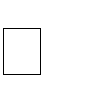    (1) chiede ai sensi e per gli effetti del D.L.C.P.S. 14/12/1947 n.1577 e successive modificazioni e integrazioni e del D.LGS. 220/02 di aderire a codesta Lega Nazionale delle Cooperative e Mutue ed invia estratto della delibera consiliare/assembleare del……………………………………………………………………….   Dichiara di essere a conoscenza e di accettare lo statuto della LNCM ed il Regolamento nazionale per le adesioni   Dichiara di aver ricevuto e letto l’informativa di cui all’art. 13 del Regolamento UE 2016/679 (GDPR) rispetto al trattamento           dei dati personali e pertanto: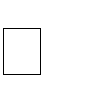 Ho preso visione dell’informativa relativa alla domanda di adesione a Legacoop		   Nel caso di adesione a più Centrali Cooperative, specificare a quale………………………………………………… Aderisce anche a SANICOOP	Aderisce anche a FIMIV………………………….li	20…….Il Presidente……………….…………………………………contrassegnare e completare la parte che interessacompilare in presenza di cooperative sociali di tipo B N.B.- Alla domanda di adesione va sempre allegato:1) lo statuto della cooperativa ed in caso di adesione per delibera una copia della stessa - 2) atto costitutivo3) dichiarazione notoria con fotocopia documento d’identità valido - 4) ultimi 2 bilanci - 5) visura ordinaria della Camera di Commercio